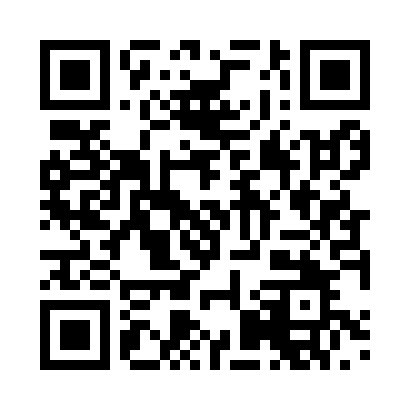 Prayer times for Balgheim, GermanyWed 1 May 2024 - Fri 31 May 2024High Latitude Method: Angle Based RulePrayer Calculation Method: Muslim World LeagueAsar Calculation Method: ShafiPrayer times provided by https://www.salahtimes.comDateDayFajrSunriseDhuhrAsrMaghribIsha1Wed3:445:571:155:158:3410:382Thu3:415:551:155:168:3510:403Fri3:385:541:155:168:3710:434Sat3:355:521:155:178:3810:455Sun3:325:501:145:178:3910:486Mon3:295:491:145:188:4110:507Tue3:265:471:145:188:4210:538Wed3:245:461:145:198:4410:559Thu3:215:441:145:208:4510:5810Fri3:185:431:145:208:4611:0111Sat3:155:411:145:218:4811:0312Sun3:125:401:145:218:4911:0613Mon3:095:381:145:228:5111:0914Tue3:065:371:145:228:5211:1115Wed3:035:361:145:238:5311:1416Thu3:005:341:145:238:5511:1717Fri2:585:331:145:248:5611:1918Sat2:585:321:145:248:5711:2219Sun2:575:311:145:258:5811:2420Mon2:575:301:145:259:0011:2421Tue2:565:291:145:269:0111:2522Wed2:565:271:155:269:0211:2523Thu2:555:261:155:269:0311:2624Fri2:555:251:155:279:0511:2625Sat2:555:241:155:279:0611:2726Sun2:555:241:155:289:0711:2827Mon2:545:231:155:289:0811:2828Tue2:545:221:155:299:0911:2929Wed2:545:211:155:299:1011:2930Thu2:535:201:155:309:1111:3031Fri2:535:191:165:309:1211:30